成安县县级饮用水水源地水质检测报告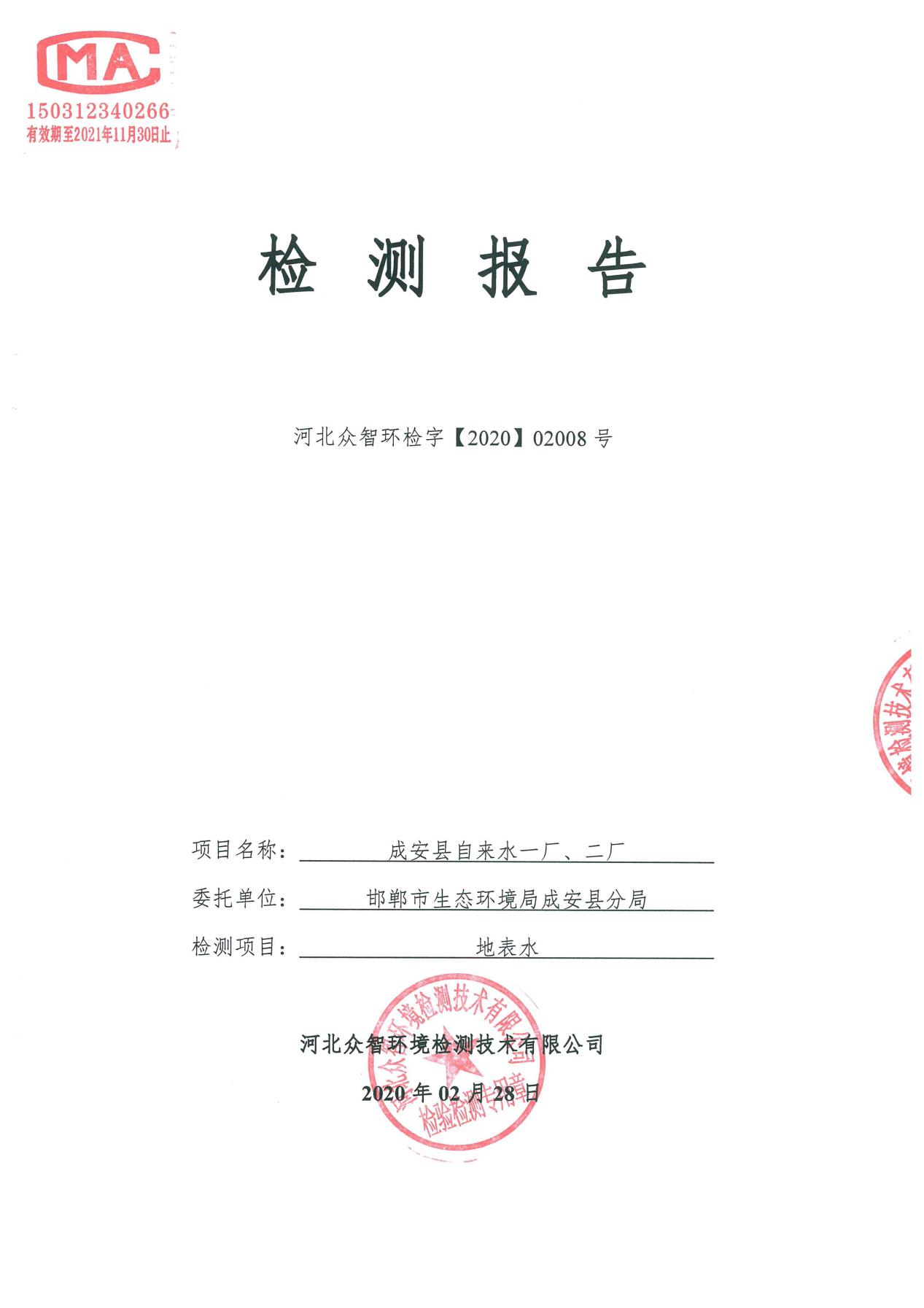 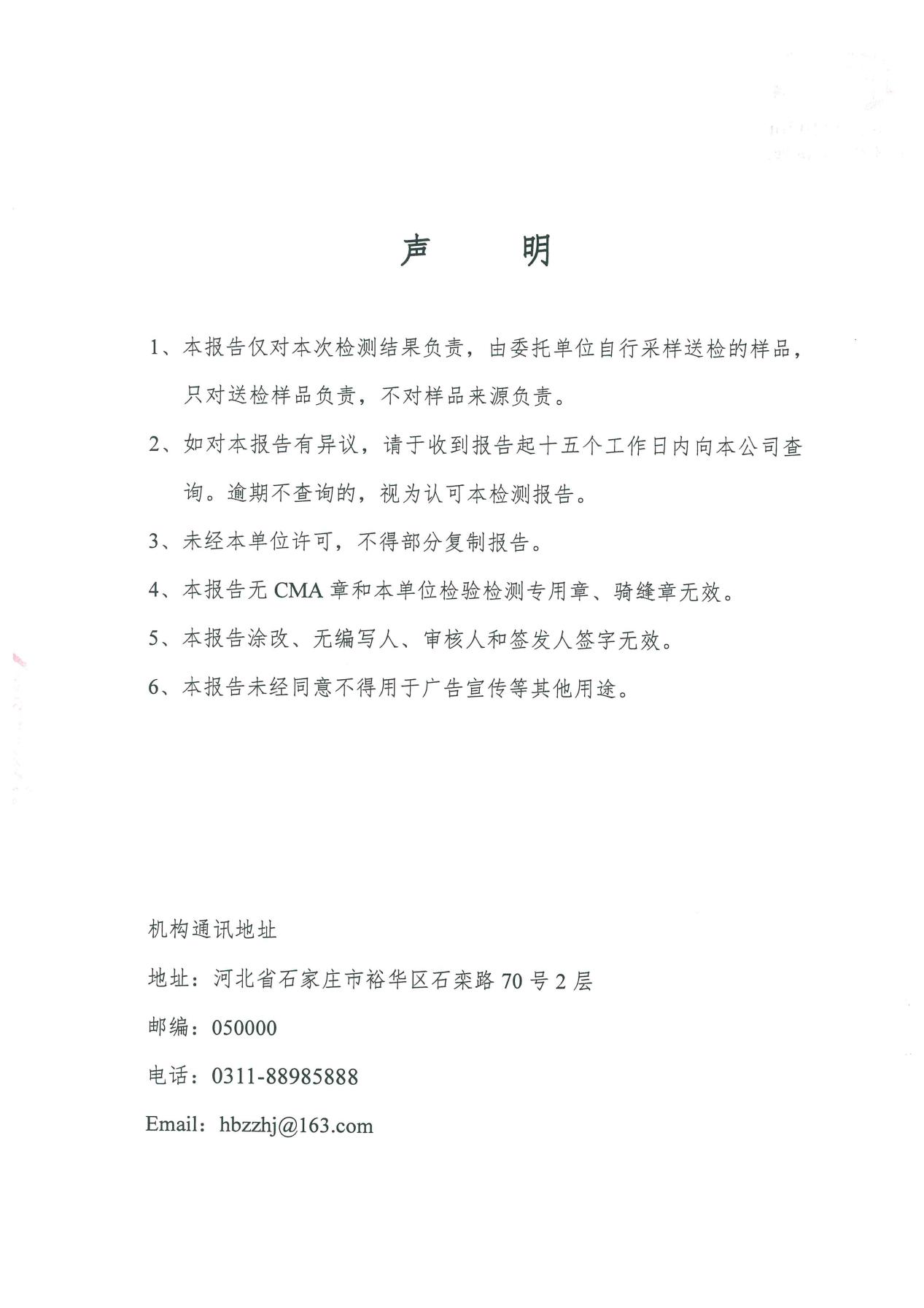 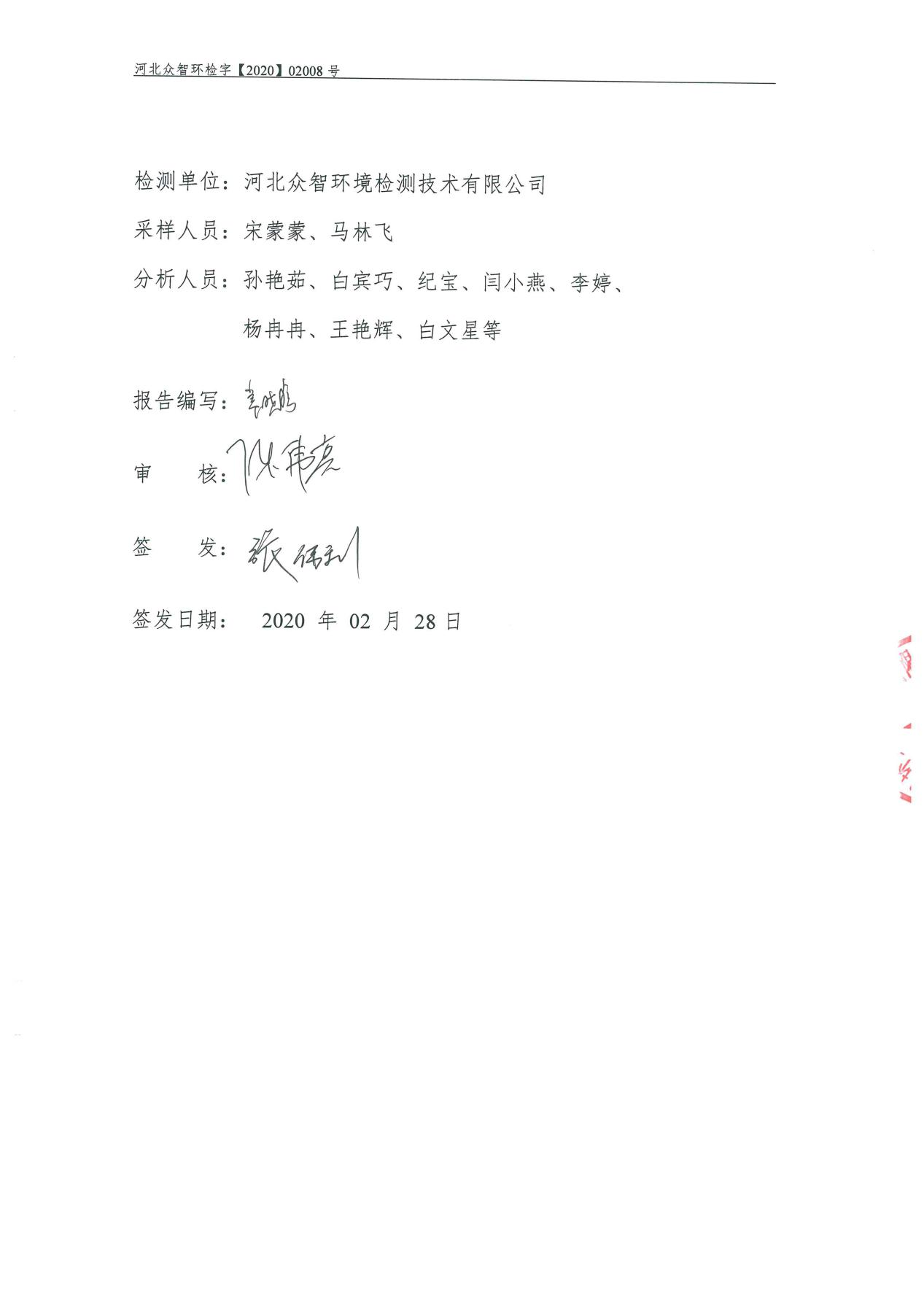 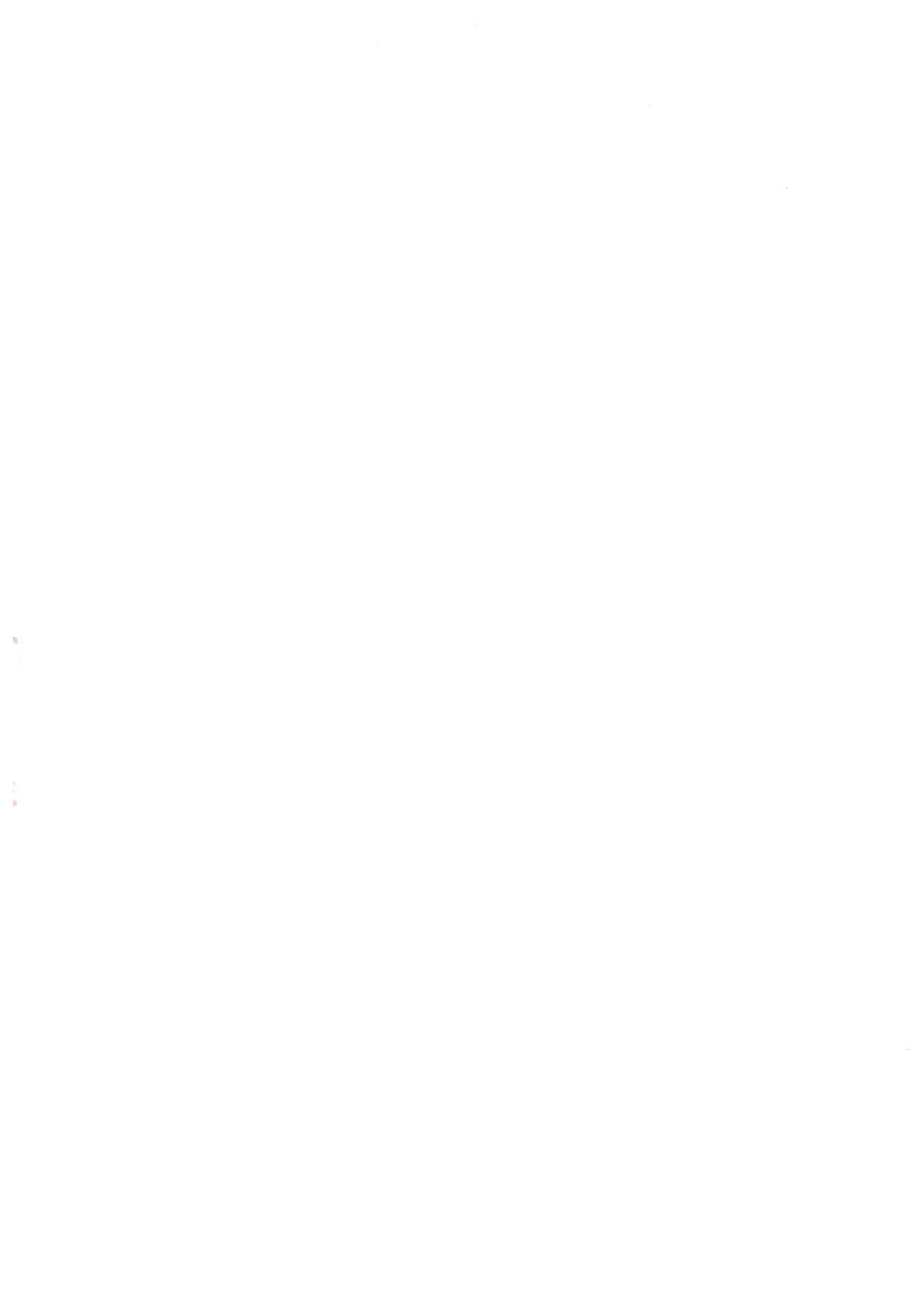 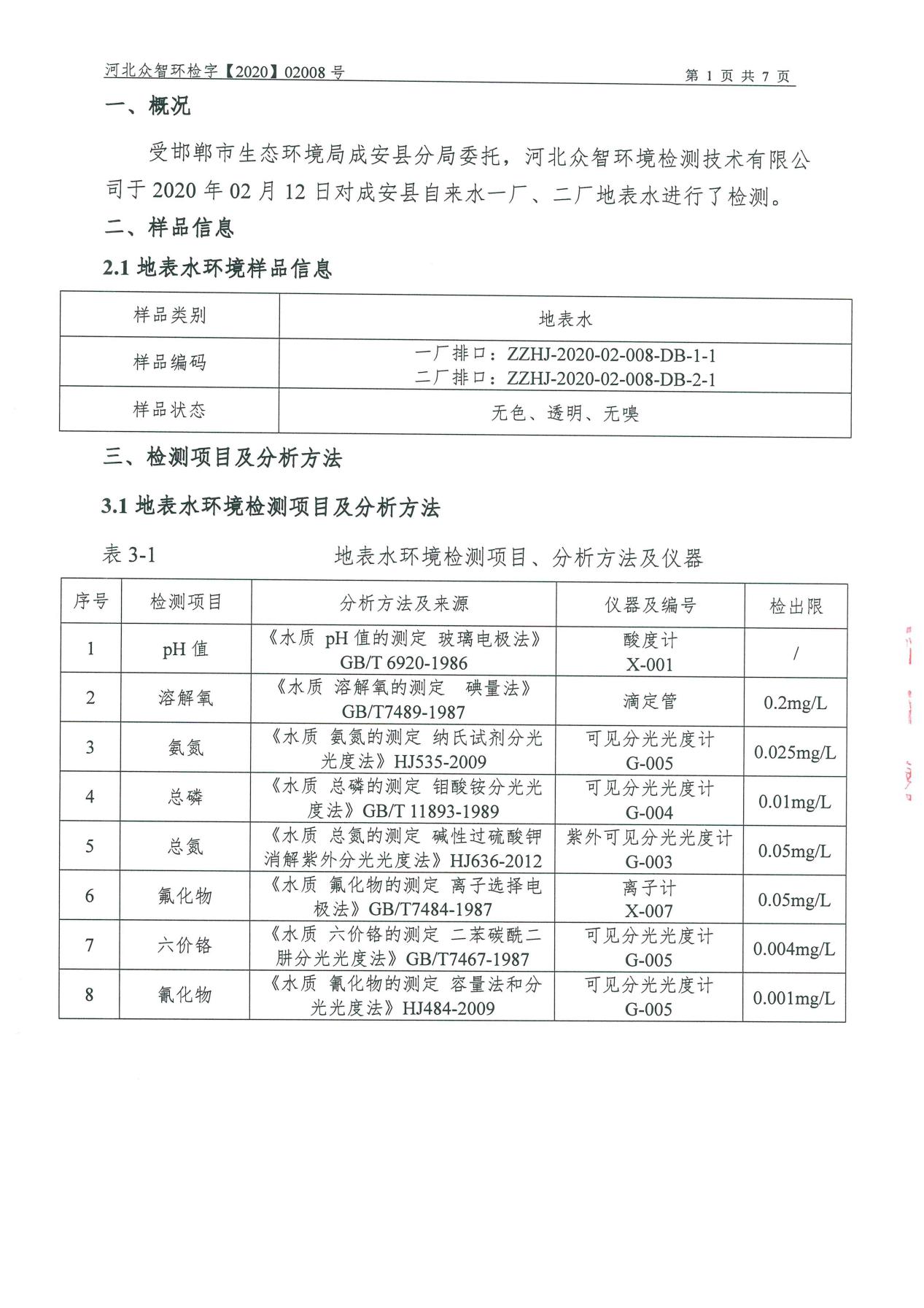 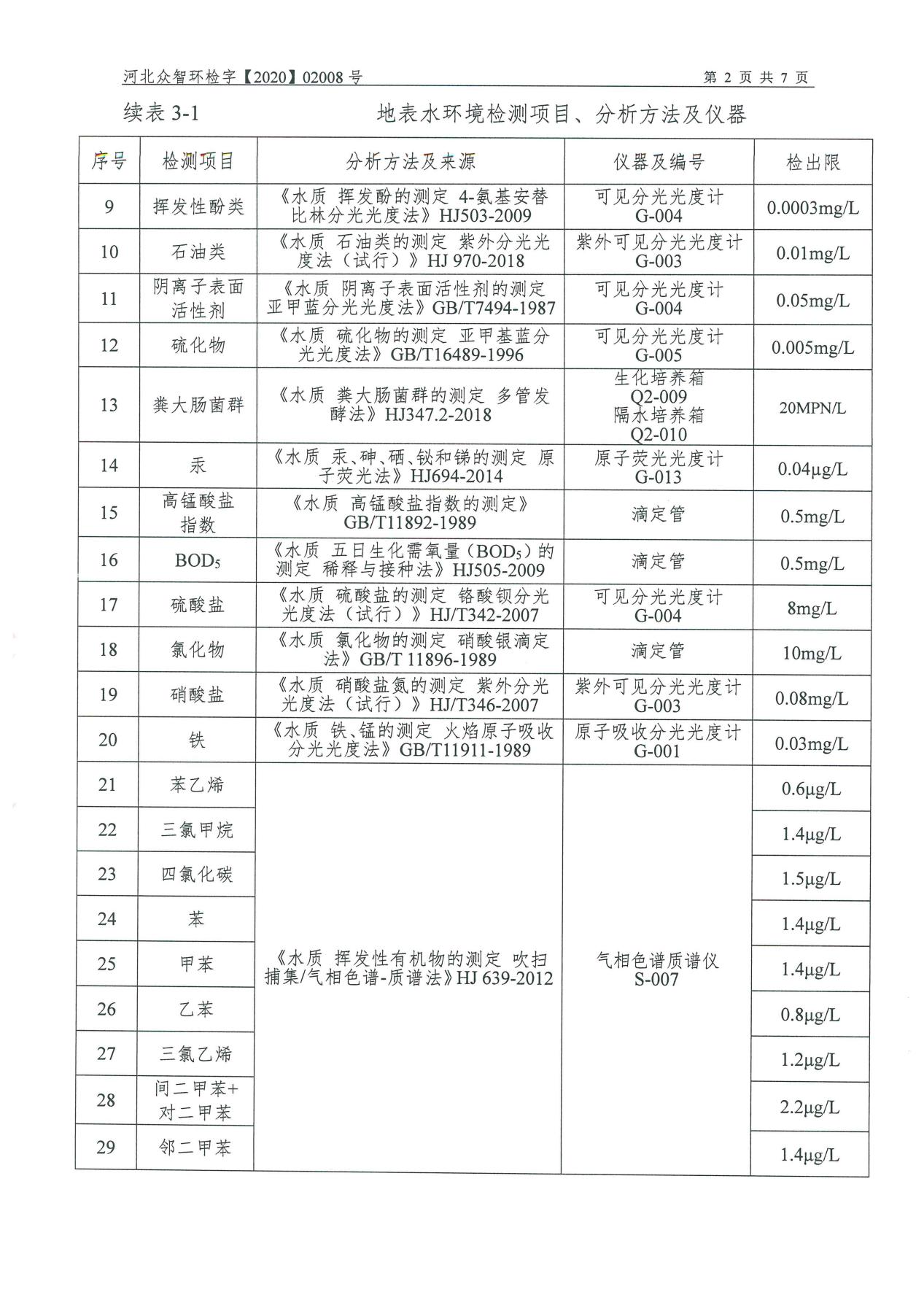 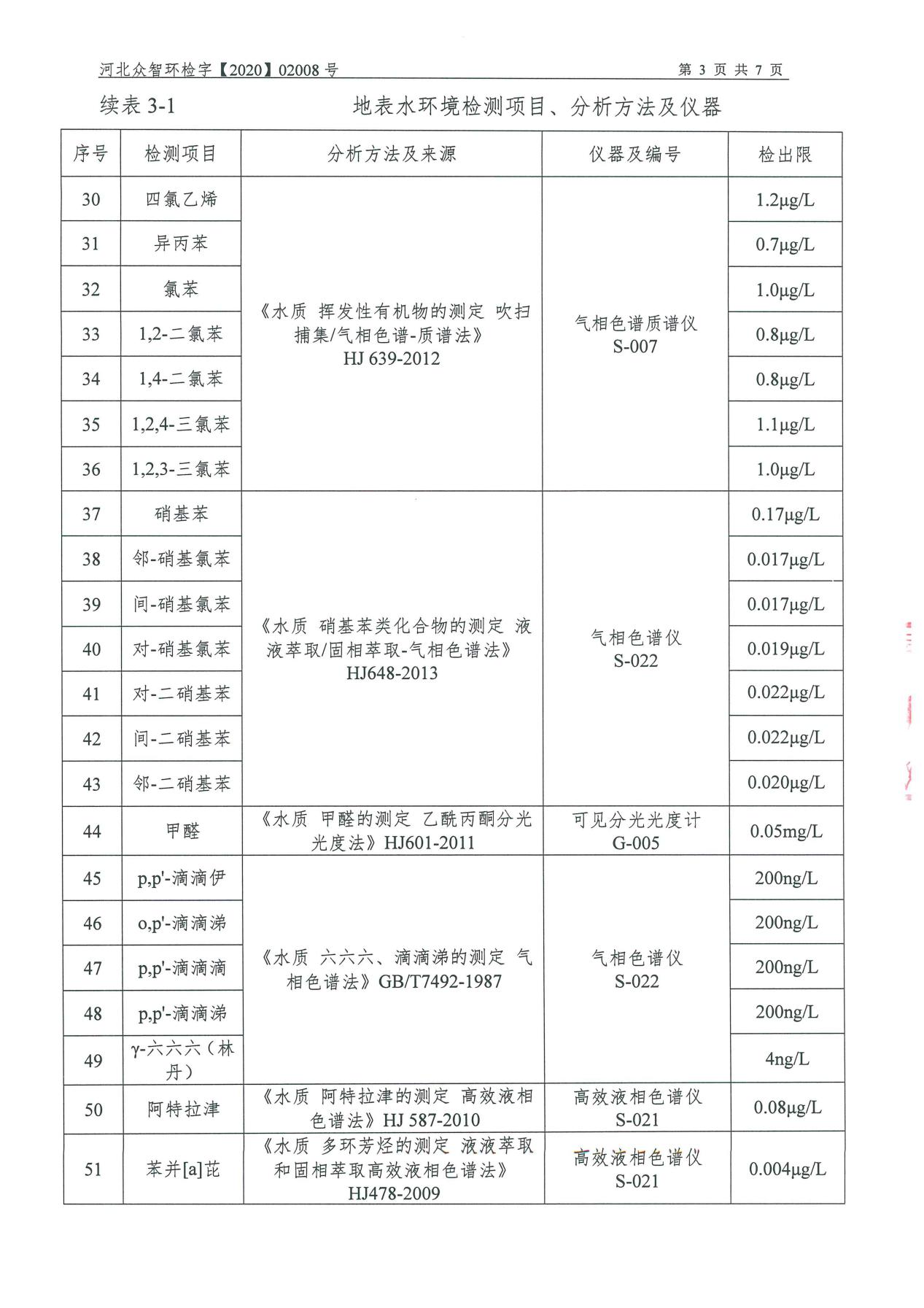 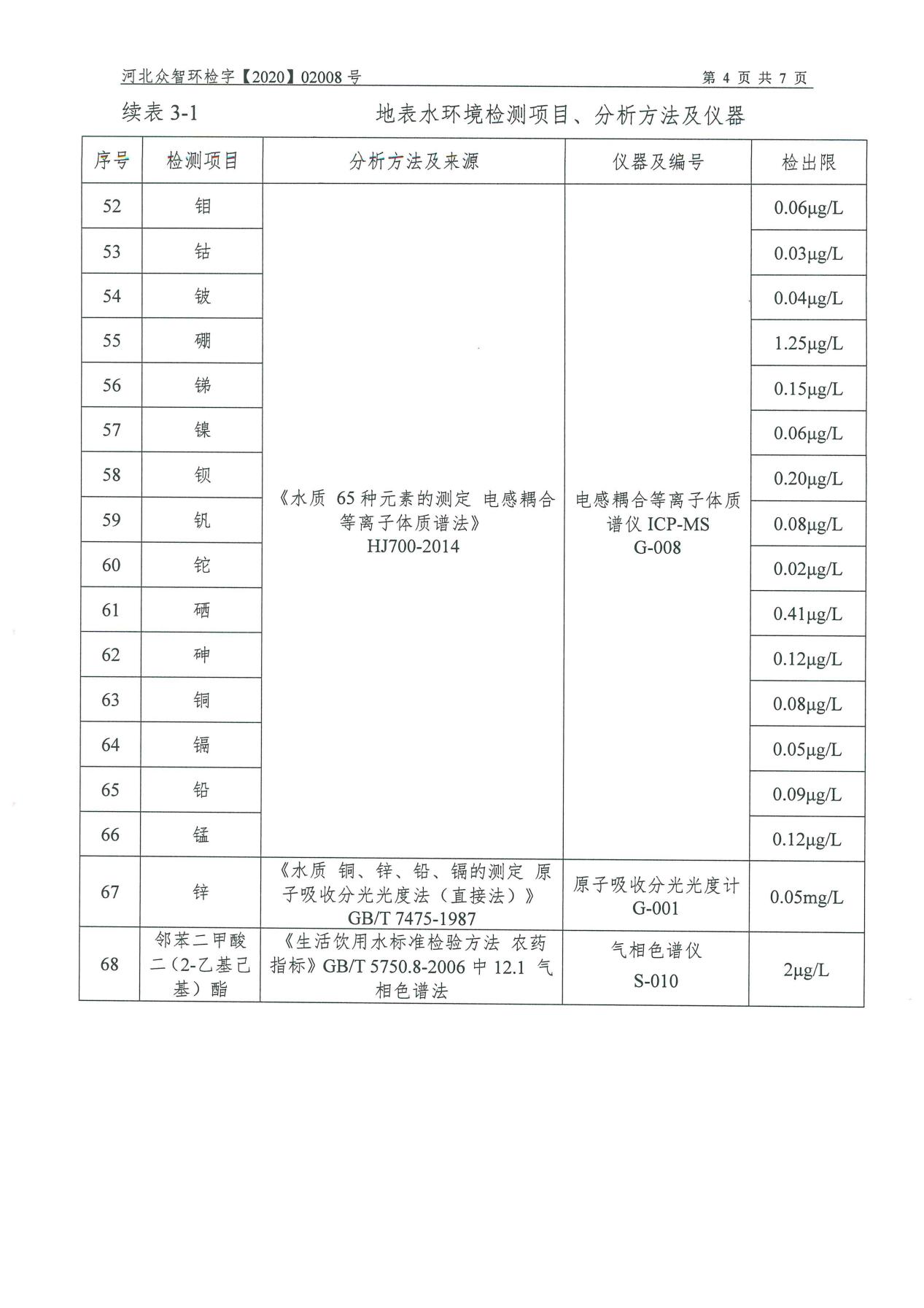 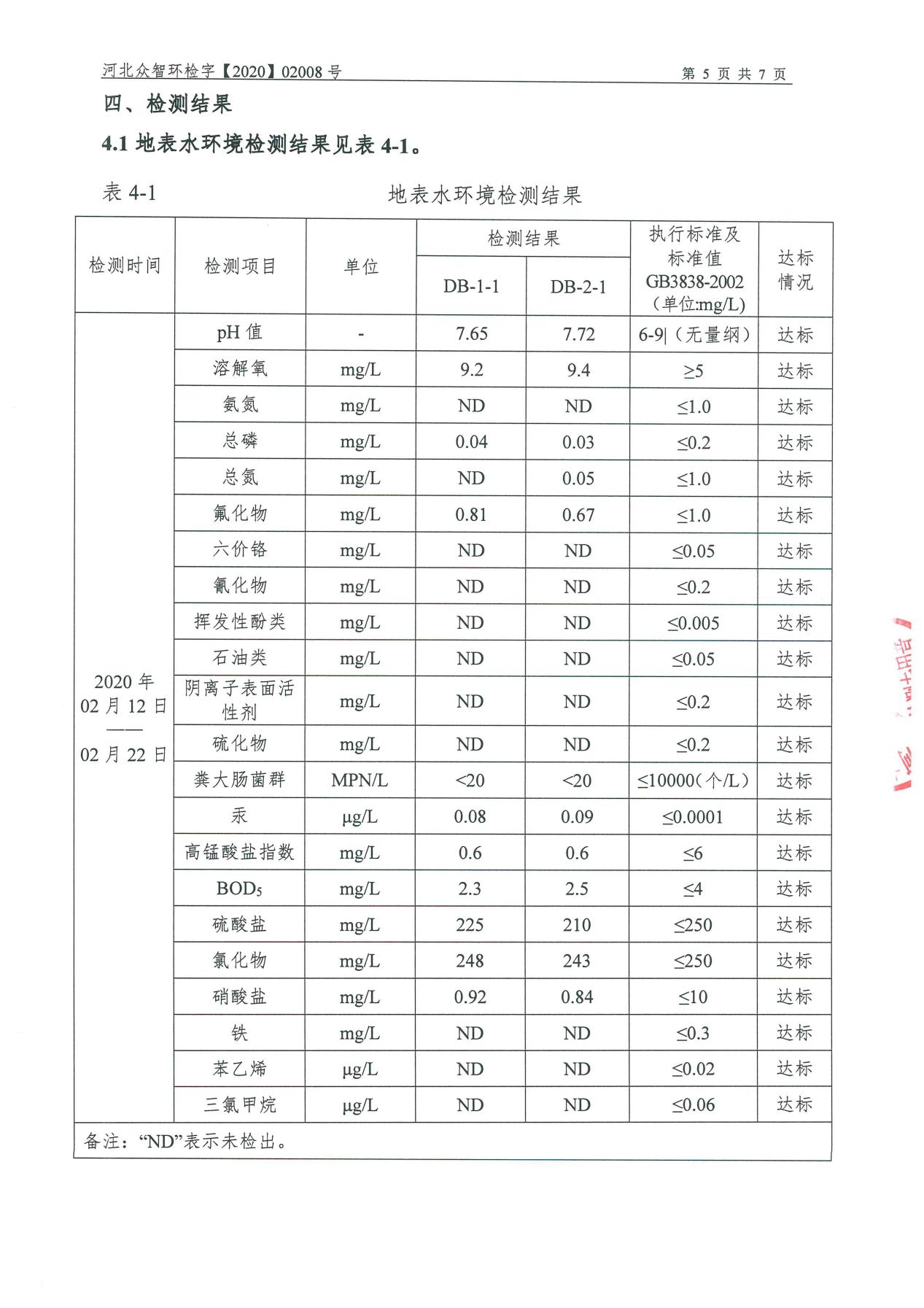 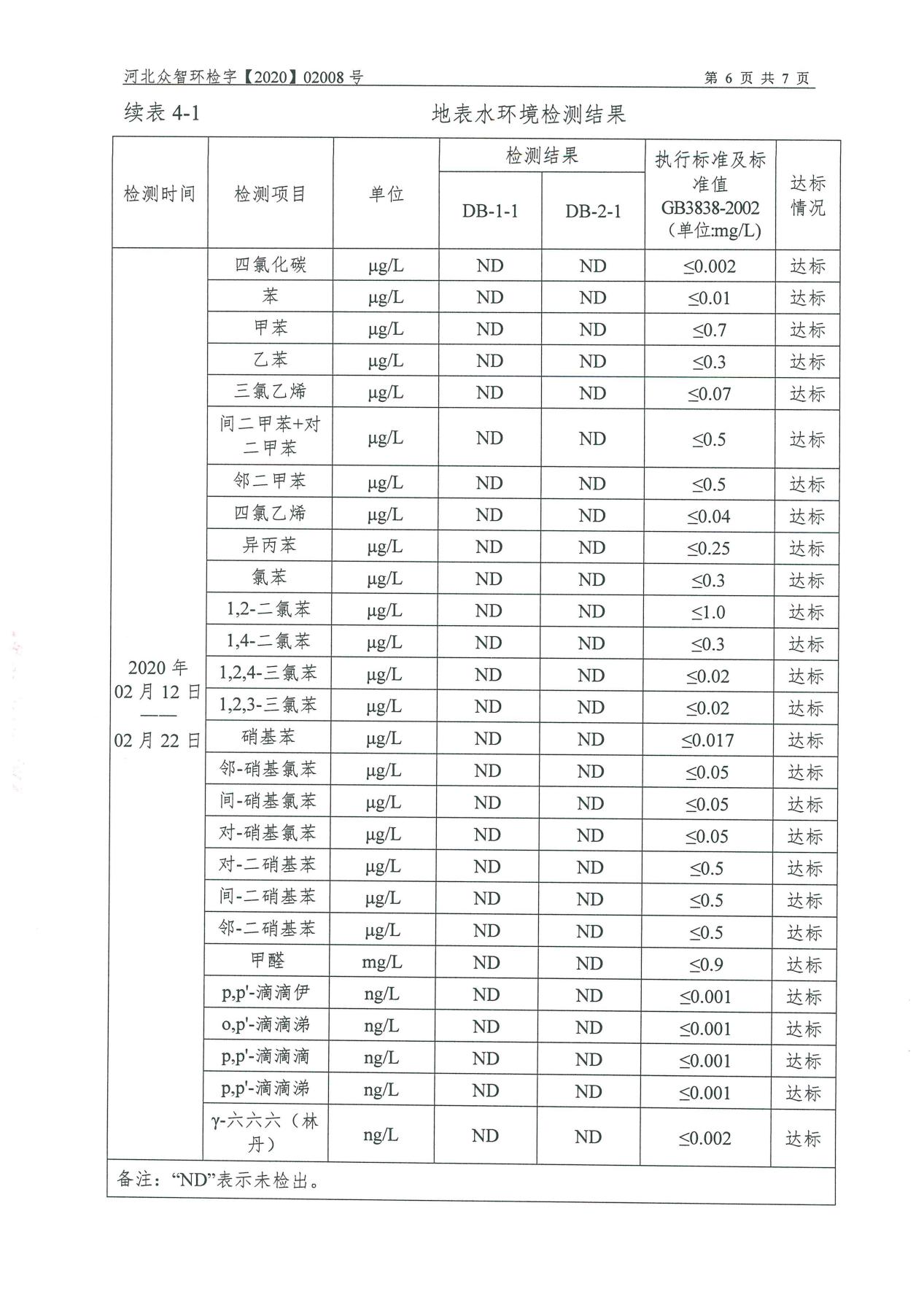 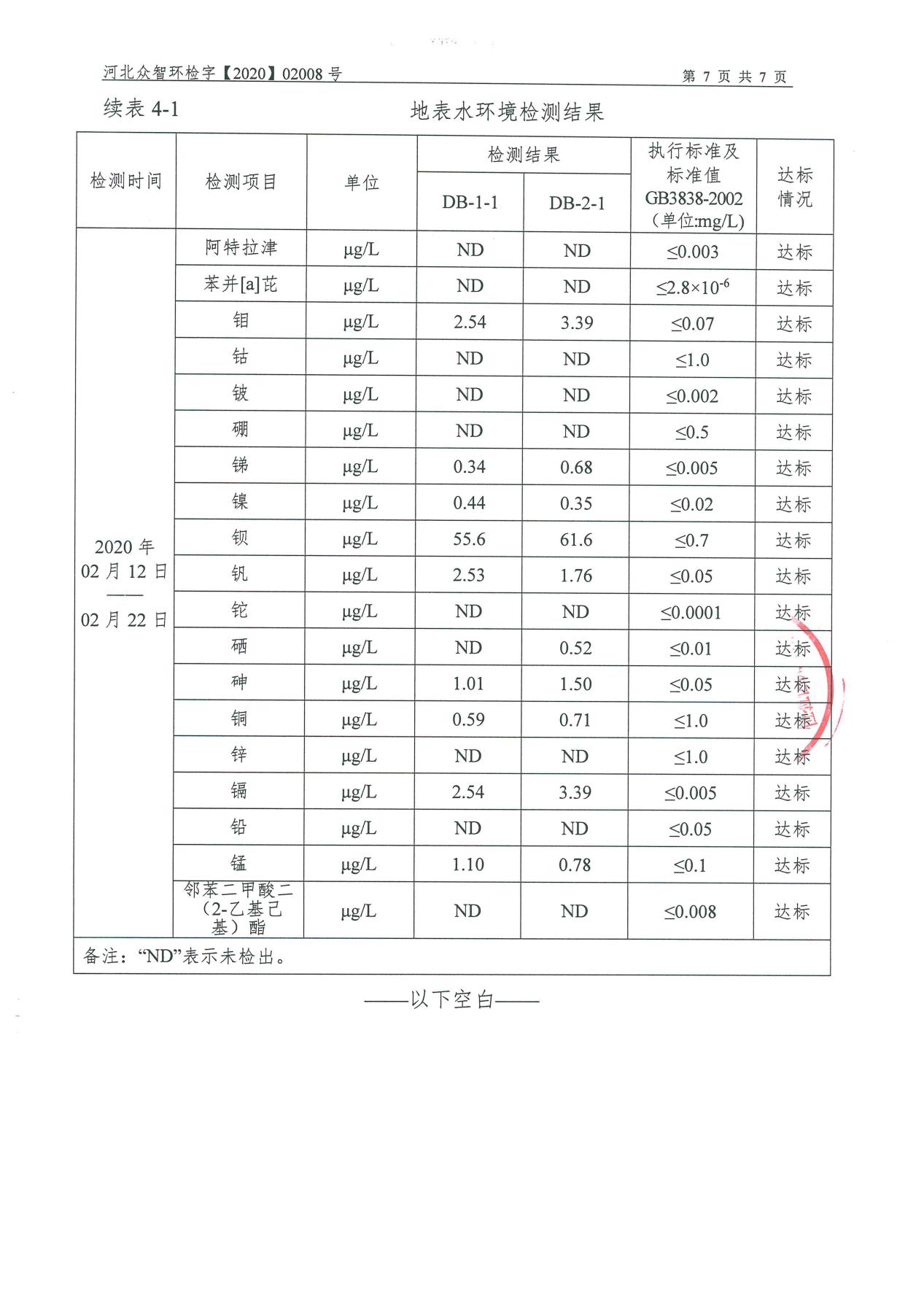 